Epi infoTM web analytics and visualization (EWAV) encryption utilityhelp documentVersion 1.005/06/2014VERSION HISTORYTABLE OF CONTENTS1	Introduction	41.1	Purpose	41.2	Audience	42	Worflow 1 – create keys for A new INSTALLAtion	43	workflow 2 -   load keys from existing web.config	54	Worflow 3 - AD-hoc decrypt	75	workflow 4 – ad-hoc Encrypt	8IntroductionPurposeThe purpose of this document is to provide an overview of the key functionalities of the Epi InfoTM Web Analytics and Visualization (EWAV) Encryption Utility.  This document goes hand in hand with the EWAV deployment document.  The configuration of EWAV on the web server cannot be completed without this document.AudienceThe audience for this document is an Administrator, a Manager or a person responsible for managing the EWAV system.   Worflow 1 – create keys for A new INSTALLAtion  Step 1 – Click the “create new keys” button  in EWAV Encryption Utility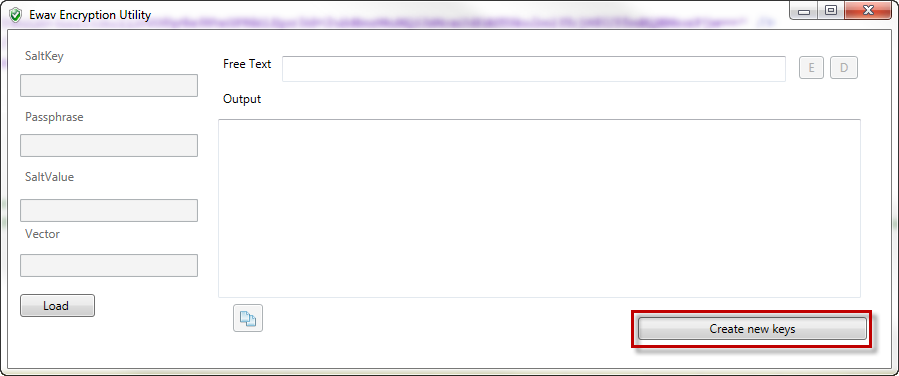 Step 2 - The keys and entries for web.config are generated and displayed in Output textbox.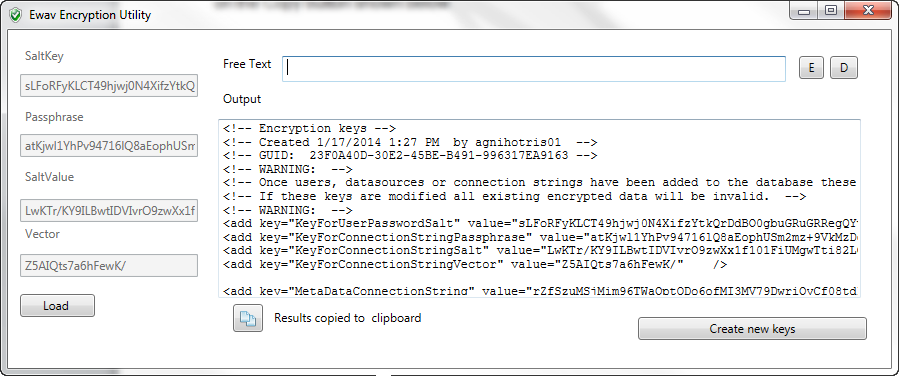 Step 3 – Copy the newly created section to the application’s web.config file by clicking on the Copy button located in the lower left corner of the dialog box.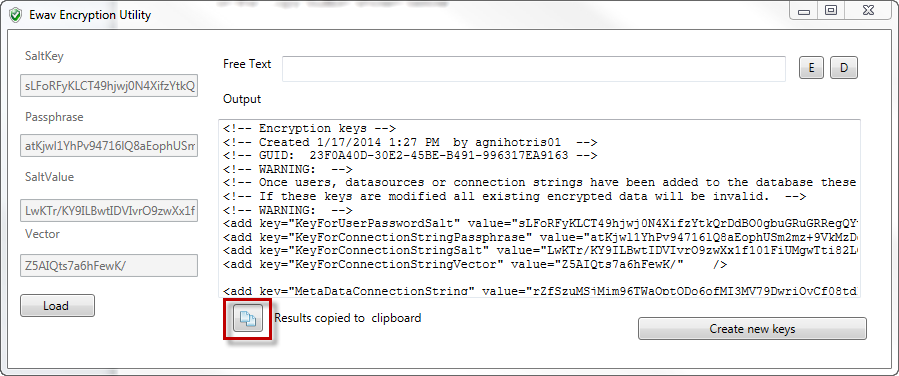 Step 4 – Update the Encryption Keys section of the web.config file with the copied text.workflow 2 -   load keys from existing web.config  Step 1 – Click the “Load” button 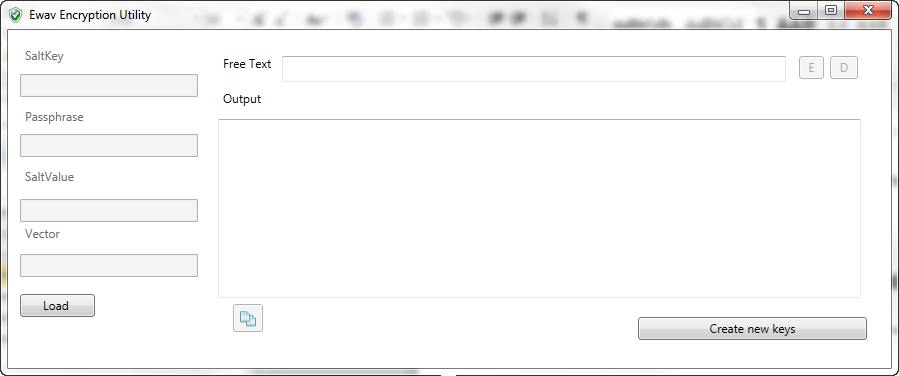 Step 2 – Browse to an existing Ewav web.config file. This should be the location of EWAV on the web server at “inetpub\wwwroot\Ewav”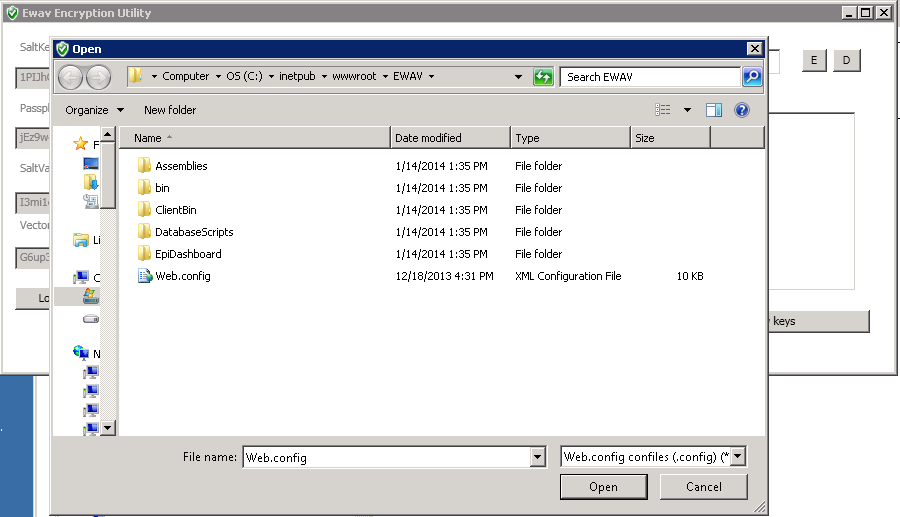 Step 3 – Click “Open”.  The EWAV Encryption Utility will read the existing keys and populate the SaltKey, Passphrase, SaltValue and Vector text box which are disabled.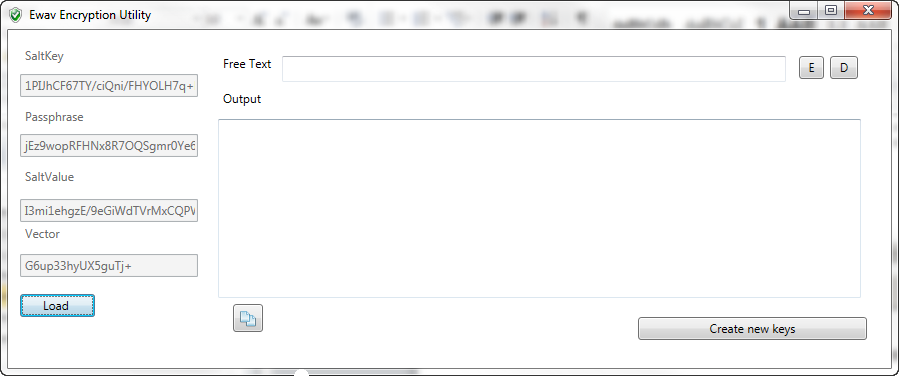 Worflow 3 - AD-hoc decrypt This functionality can be used to decrypt the connection string in the web.config file in case the application is not able to connect to the database. After decryption the connection string can be inspected and updated as needed to resolve database connection problem.Step 1 – Follow steps of workflow 2 Step 2 – Paste a string that was encrypted with the loaded keys into the “Free text” text box  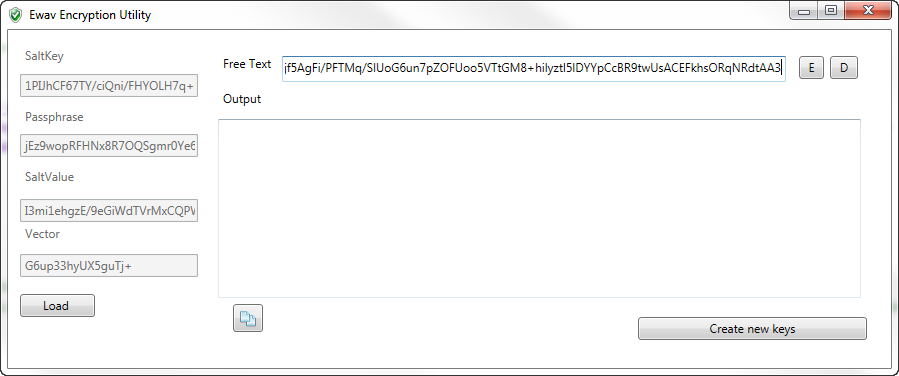 Step 3 – Click the “D” button     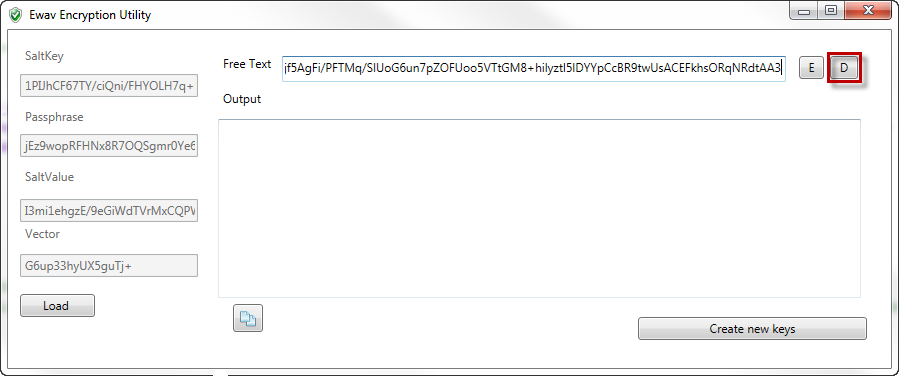 Step 4 – Use the Decrypted string provided in output textbox to debug the issues if any encountered during the application configuration 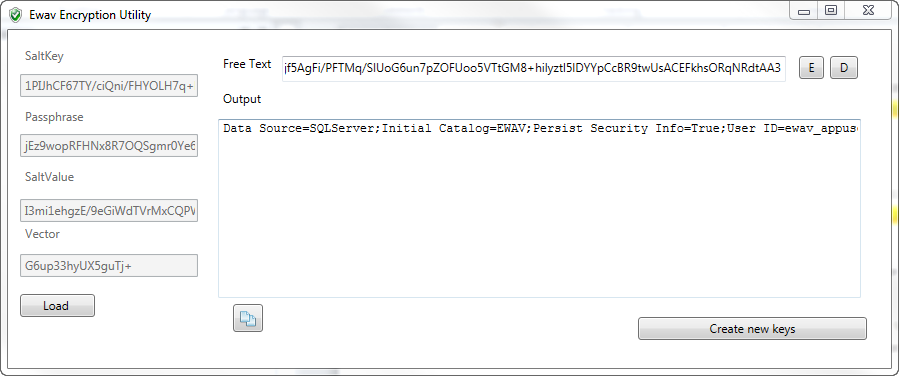 workflow 4 – ad-hoc Encrypt This functionality is to be used to encrypt the connection string for the database type applicable to your organization. Once encrypted update the sample encrypted connection string provided in the web.config file for the database type that is relevant for your deployment.Step 1 – Follow steps of workflow 2 Step 2 – Paste an unencrypted string into the “Free text” text box  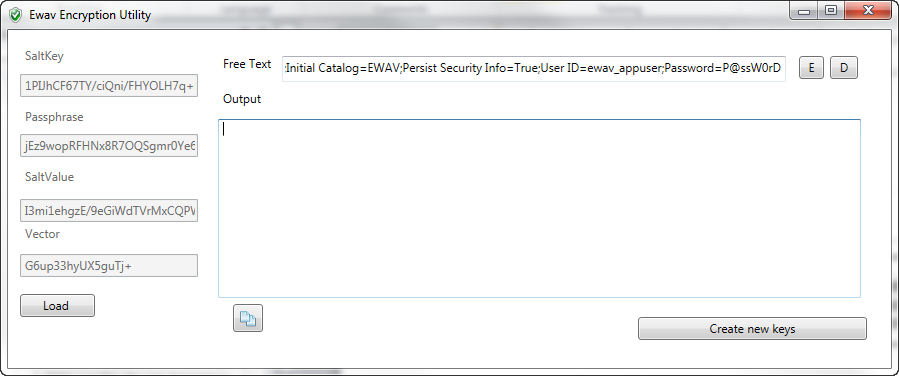 Step 3 – Click the “E” button 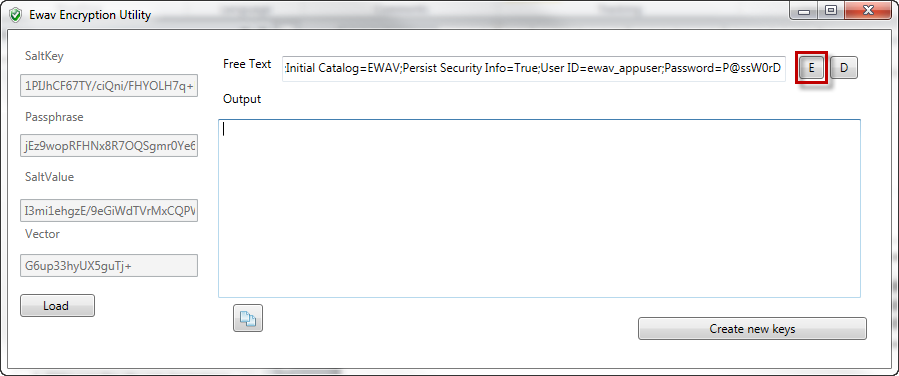 Step 4 – Use the Encrypted string provided in output textbox to update the relevant connection string for your database type section in the web.config file. 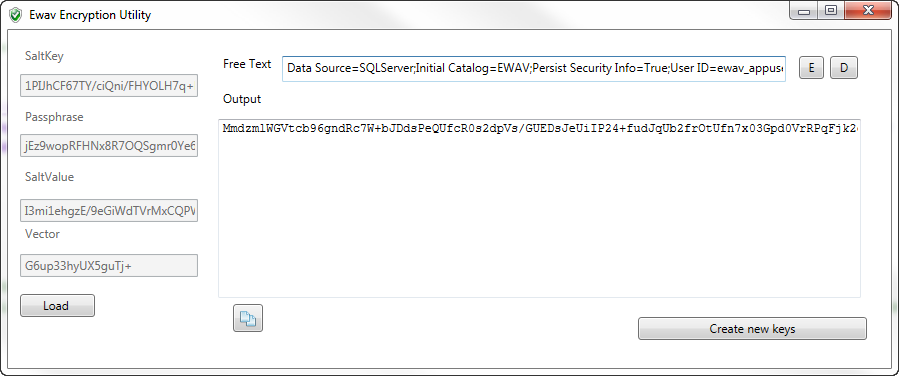 Version #ImplementedByRevisionDateReason1.0Daniel Shorter 1/15/2014Version 1.0 of the document1.0Sachin Agnihotri2/21/2014Version 1.0 review and updates